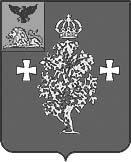 Администрация Борисовского района Муниципальное казенное учреждение "Управление образования администрации Борисовского района" ПРИКАЗп. Борисовка«16 »  апреля 2014г.                                                              №232О назначении экспертов для проведения первого этапа экспертизы на информационно- образовательном портале «Сетевой класс Белогорья»   В соответствии с письмом  департамента образования Белгородской области, областного  государственного автономного образовательного учреждения дополнительного профессионального образования «Белгородский институт развития образования» от 09.04. 2014 года № 258 для реализации проекта департамента образования Белгородской области «Создание и организация работы информационно-образовательного портала «Сетевой класс Белогорья»» в соответствии с планом управления проектом (идентификационный номер 425676)   п р и к а з ы в а ю:      1. Утвердить списки  экспертов для осуществления  экспертизы на информационно-образовательном портале «Сетевой класс Белогорья».                               ( Приложение 1).      2. Предоставить  в  ОГАОУ ДПО БелИРО  для составления областной базы экспертов (адрес электронной почты: cdo_iro@mail.ru) списки назначенных экспертов, представленных в Приложении 1.      3. Контроль исполнения приказа оставляю за собой.Начальник  МКУ «Управления  образования Администрации Борисовского района»                                                         Т.П. ПрудкаяПриложение  №1  к приказу МКУ "Управление  образования администрации Борисовского района" от 16  апреля  2014  года № 232Списки экспертов для осуществления экспертизы на портале «Сетевой класс Белогорья»№ п/пДисциплинаФИОЭлектронная почтаДошкольное образованиеДошкольное образованиеДошкольное образованиеДошкольное образование1Все образовательные областиМолоко Маргарита Николаевна moloko.1968@mail.ru Начальное общее образованиеНачальное общее образованиеНачальное общее образованиеНачальное общее образование2Все разделыИсанина Людмила Михайловнаisanina2007@mail.ruОсновное и среднее образованиеОсновное и среднее образованиеОсновное и среднее образованиеОсновное и среднее образование3Русский языкЛитератураКрохмаль Татьяна Фёдоровнаkrohmal55@mail.ru4МатематикаАлгебраГеометрияАлгебра и начала математического анализаКонстантинова Татьяна Николаевнаtnk_60@mail.ru 5ФизикаНемцева Раиса Дмитриевнаnemceva-rd@mail.ru 6ХимияЧеркашина Татьяна Фёдоровнаscherta58@rambler.ru 7Биология Черкашина Татьяна Фёдоровнаscherta58@rambler.ru 8География Аносова Наталья Петровнаnp.anosova@yandex.ru9ТехнологияАлейник Константин Ивановичkon82@yandex.ru 10ИнформатикаКоровянская Татьяна Александровнаtkorovyanskaya@bk.ru 11Физическая культураГаплевский Михаил Викторовичgaplewscky@yandex.ru12Основы безопасности жизнедеятель-ностиПрудкой Виктор Владимировичvprud5@yandex.ru13ОбществознаниеКравченко Юлия Владимировнаkravhenko-uyl@yandex.ru14Иностранный языкОсыченко Лариса АнатольевнаLoraBeauty66@mail.ru15Основы религиозных культур и светской этикиСкрылева Ирина  Викторовнаiskryleva@bk.ru 16Изобразительное искусство Рослик Любовь Павловнаvolk953@jandex.ru17ИскусствоРослик Любовь Павловнаvolk953@jandex.ru18МузыкаРослик Любовь Павловнаvolk953@jandex.ru19Мировая художественная культураРослик Любовь Павловнаvolk953@jandex.ru20Внеурочная деятельностьШапошник Татьяна Николаевнаviro1234567@yandex.ruДополнительное образованиеДополнительное образованиеДополнительное образованиеДополнительное образование21Все направленностиЛавро Елена Николаевнаlavro_bor@mail.ru21Все направленностиТарасенко Людмила Альбертовнаbor_ynat@mail.ru